Pedagogisk planering om arbeta med räknelagar, negativa tal, problemlösning och division.  Namn:_________________________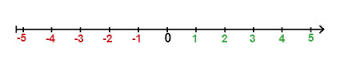 Den här perioden ska vi träna på olika metoder för att lösa matematiska problem. Vi ska titta på hur negativa tal fungerar och när de kan användas. Vi kommer även att fördjupa våra kunskaper om kort division. Nu ska vi arbeta med tal som inte går jämt ut. Det blir en rest eller ett decimaltal som svar. Det betyder att vi ska arbeta med minnessiffror.Eleverna kommer att få lära sig om prioriteringsregeln i matematik. Den säger att multiplikation och division alltid går föra addition och subtraktion.  (100-4∙9 = 100-36)Förutom detta ska vi arbeta med att göra en matematisk modell av en verklig situation. Eleverna ska få dramatisera, diskutera och bokföra sina resultat för att komma fram till en generell regel för att lösa en viss typ av problem.BedömningsmatrisHälsningar Christina*Här behövs extrafrågor förutom diagnosen. AB 6:7Du visar att du känner till prioriteringsregeln.Du visar att du ibland kommer ihåg att använda prioriteringsregeln.Du visar att du ofta använder prioriteringsregeln.Du visar att du använder prioriteringsregeln med stor säkerhet.Du visar att du förstår vad som menas med negativa tal.Du visar att du förstår vad som menas med negativa tal.Du visar att du med viss säkerhet kan jämföra och ordna positiva och negativa tal efter storlek.Du visar att du med stor säkerhet kan jämföra och ordna positiva och negativa tal efter storlek. *Du visar att du kan avgöra om ett svar är rimligt eller inte.Du visar att du ibland kan bedöma om ett svar är rimligt eller inte.Du visar att du ofta kan bedöma om ett svar är rimligt eller inte.Du visar att du med stor säkerhet kan bedöma om ett svar är rimligt eller inte.Du visar att du förstår hur man använder kort division.Du kan göra beräkningar utan minnessiffror.Du kan göra beräkningar med en minnessiffra.Du kan göra beräkningar med flera minnessiffror.Du visar att du deltar i gruppdiskussioner.Du visar att du förstår kamraternas åsikter och frågor.Du visar att du ibland kan komma med egna synpunkter som för diskussionen framåt.Du visar att du ofta kan komma med egna synpunkter som för diskussionen framåt.